Devon BS Devon Area 50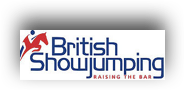 Senior Points League 2018Details to be emailed to Leigh74.la@gmail.comName__________________________________________BS BS Reg Number_____________________Horse Name_____________________________________BS BS Reg Number_____________________1*______________2**________________3***_____________U21__________________Young Horse. 4YO____________5YO_______________Best Devon Bred Horse____________________________Name of Breeder_________________________________Best Devon Stud________________________________________________________________Address___________________________________________________________________Please email marketing info to vickybirchillshowjump@hotmail.co.uk